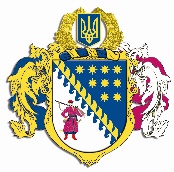 ДНІПРОПЕТРОВСЬКА ОБЛАСНА РАДАVIII СКЛИКАННЯПостійна комісія обласної ради з питань забезпечення правоохоронної діяльностіпросп. Олександра Поля, 2, м. Дніпро, 49004П Р О Т О К О Л   № 24засідання постійної комісії обласної ради„01” березня 2024 року15:00Усього членів комісії – 6Присутні                      – 5Відсутні                       – 1Присутні: Порожній Ю.В. – голова комісії, Манза С.В. – секретар комісії; члени комісії: Піскунов В.М.; у режимі відео конференції – Ульяхіна А.М., Заворотній В.П. Відсутні: Удод Є.Г.У роботі комісії взяли участь: 	Свіренко О.А. – начальник управління запобігання та виявлення корупції і взаємодії з правоохоронними органами виконавчого апарату обласної ради, Куряченко Т.М. – директор департаменту цивільного захисту Дніпропетровської обласної державної адміністрації, Кульбач А.А. – начальник управління взаємодії з правоохоронними органами та оборонної роботи Дніпропетровської обласної державної адміністрації, 
Пшетоцький А.О. – начальник відділу взаємодії з правоохоронними органами управління запобігання та виявлення корупції і взаємодії з правоохоронними органами виконавчого апарату обласної ради.Головував: Порожній Ю.В.Порядок денний засідання постійної комісії:І. „Про внесення змін до рішення обласної ради від 16 лютого 2022 року № 170-10/VIII ,,Про Програму територіальної оборони Дніпропетровської області та забезпечення заходів мобілізації на 2022 – 2024 роки” (зі змінами)”.IІ. „Про внесення змін до рішення обласної ради від 25 березня 
2016 року № 30-3/VII ,,Про регіональну Програму забезпечення громадського                      порядку та громадської безпеки на території Дніпропетровської                              області на період до 2025 року” (зі змінами)”.ІІІ. ,,Про внесення змін до рішення обласної ради від 26 лютого 
2021 року № 27-4/VIII „Про Регіональну цільову програму захисту населення і територій від надзвичайних ситуацій техногенного та природного характеру, забезпечення пожежної безпеки Дніпропетровської області на 2021 – 
2025 роки” (зі змінами)”.IV. Різне.Порядок денний затвердили одноголосним голосуванням.CЛУХАЛИ І: „Про внесення змін до рішення обласної ради 
від 16 лютого 2022 року № 170-10/VIII ,,Про Програму територіальної оборони Дніпропетровської області та забезпечення заходів мобілізації на 2022 – 2024 роки” (зі змінами)”.Інформація: Порожнього Ю.В.Виступили: Порожній Ю.В., Свіренко О.А.На голосування винесено питання:1. Погодити внесення змін до рішення обласної ради від 16 лютого 
2022 року № 170-10/VIII ,,Про Програму територіальної оборони Дніпропетровської області та забезпечення заходів мобілізації на 2022 – 
2024 роки” (зі змінами), виклавши у новій редакції:підпункти 1.1 пункту 1 Переліку завдань і заходів Програми та паспорт Програми.Результати голосування:				за 			–  5				проти	          –  0				утримались 	–  0				усього 		–  5Рекомендувати сесії обласної ради розглянути проєкт рішення 
„Про внесення змін до рішення обласної ради від 16 лютого 2022 року 
№ 170-10/VIII ,,Про Програму територіальної оборони Дніпропетровської області та забезпечення заходів мобілізації на 2022 – 2024 роки” (зі змінами)”.CЛУХАЛИ ІІ: „Про внесення змін до рішення обласної ради 
від 25 березня 2016 року № 30-3/VII ,,Про регіональну Програму забезпечення громадського порядку та громадської безпеки на території Дніпропетровської області на період до 2025 року” (зі змінами)”.Інформація: Порожнього Ю.В.Виступили: Порожній Ю.В., Кульбач А.А. На голосування винесено питання:Погодити внесення змін до рішення обласної ради від 25 березня 2016 року № 30-3/VII ,,Про регіональну Програму забезпечення громадського порядку та громадської безпеки на території Дніпропетровської області на період до 2025 року” (зі змінами)”, а саме:виклавши в новій редакції підпункт 4.1 пункту 4, підпункт 6.1 пункту 6  Переліку завдань і заходів Програми та паспорт Програми.Результати голосування:				за 			–  5				проти	          –  0				утримались 	–  0				усього 		–  5За результатами голосування рекомендувати сесії обласної ради розглянути проєкт рішення „Про внесення змін до рішення обласної ради від 25 березня 2016 року № 30-3/VII ,,Про регіональну Програму забезпечення громадського порядку та громадської безпеки на території Дніпропетровської області на період до 2025 року” (зі змінами)”.CЛУХАЛИ ІІІ: ,,Про внесення змін до рішення обласної ради 
від 26 лютого 2021 року № 27-4/VIII „Про Регіональну цільову програму захисту населення і територій від надзвичайних ситуацій техногенного та природного характеру, забезпечення пожежної безпеки Дніпропетровської області на 2021 – 2025 роки” (зі змінами)”.Інформація: Порожнього Ю.В.Виступили: Порожній Ю.В., Куряченко Т.М.На голосування винесено питання:1. Погодити внесення змін до рішення обласної ради від 26 лютого 
2021 року № 27-4/VIII „Про Регіональну цільову програму захисту населення і територій від надзвичайних ситуацій техногенного та природного характеру, забезпечення пожежної безпеки Дніпропетровської області на 2021 – 
2025 роки” (зі змінами)”, а саме виклавши в новій редакції:1.1. Підпункти 11, 13 пункту 1 Переліку завдань і заходів Програми;1.2. Підпункти 4, 11, 13 пункту 1 розділу І Показників оцінки ефективності виконання Програми;1.3. Паспорт Програми.Результати голосування:				за 			–  5				проти	          –  0				утримались 	–  0				усього 		–  5За результатами голосування рекомендувати сесії обласної ради розглянути проєкт рішення ,,Про внесення змін до рішення обласної ради від 26 лютого 2021 року № 27-4/VIII „Про Регіональну цільову програму захисту населення і територій від надзвичайних ситуацій техногенного та природного характеру, забезпечення пожежної безпеки Дніпропетровської області на 
2021 – 2025 роки” (зі змінами)”.	CЛУХАЛИ ІV: Різне.Інформація: Порожнього Ю.В.Виступили: Порожній Ю.В., Ульяхіна А.М., Манза С.В., Піскунов В.М.Голова комісії  Порожній Ю.В. довів до відома учасників засідання про одноголосне рішення депутатської фракції політичної партії „Європейська солідарність” передати кошти обласного бюджету на виконання доручень виборців військовим частинам А7384 (128 бригада) та А7224 (129 бригада), що виділяються на виконання доручень виборців депутатам фракції.Голова комісії			                                          Ю.В. ПОРОЖНІЙСекретар комісії				                               С.В. МАНЗА